Finding Numbers between Fractions and DecimalsFinding Numbers between Fractions and DecimalsFinding Numbers between Fractions and DecimalsFinding Numbers between Fractions and DecimalsWrites fractions with denominators that are powers of ten as decimals, and vice versa = 0.70.24 = Identifies a decimal between 
two decimals There are many decimals between 0.24 and 0.7. I chose 0.55.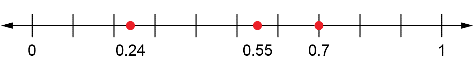 Identifies a fraction between two fractions To find a fraction between  and , I wrote the fractions with common denominator 40:
 =  and  = 
A fraction between  and  is Flexibly Identifies a fraction between two fractions (e.g., a mixed number and an improper fraction)To find a fraction between 1 and , write 1 as  then write the fractions with common denominator 18.
 =  and  = 
A fraction between 1 and  is:
  =  = 1Observations/DocumentationObservations/DocumentationObservations/DocumentationObservations/Documentation